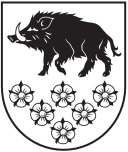 Kandavas novada domeBiedrība SK „Kandava”Reģ. Nr. 50008026141 ,Dārza iela 6, Kandava, Kandavas novads, LV – 3120, tel. 29457272,   fax., 63182028 e-pasts: kandavasports@inbox.lvKANDAVĀ   Apstiprinu:   Valdes priekšsēdētājs                              A.Bambis   2017.gada 25.aprīlī   NOLIKUMS„GDA čempionāts” Kandava 20171.Mērķis un uzdevumi:1.1. Dot iespēju pārbaudīt savas fiziskās spējas, izmantojot to kā vienu no virzītājspēkiem tautas sporta tālākai izaugsmei un attīstībai Latvijā.1.2. Noskaidrot  labākos GDA Kandavas varianta sportistus.2.Vieta un laiks:KLT stadions 16.maijā 15:00.3.Vadība:3.1. Čempionātu organizē sporta klubs „Kandava” sadarbībā ar KLT.3.2.  Dalības maksa sacensībās netiek piemērota.3.3. Sacensību galvenais tiesnesis Raimonds Egle, galvenā tiesneša vietnieks Andris Bambis,      galvenā sekretāre Egita Grundmane.4.Dalībnieki un sacensību programma:4.1. Sacensības norisinās 3 grupās:        I.grupa jaunieši līdz 18 g.v.;        II.grupa 18 g.v.  un vecāki;        III.grupa jaunietes un sievietes.4.2. Sacensību disciplīnas:       I.grupa -  šaušana ar pneimatisko šauteni 10m distancē (5 šāvieni), 100m skrējiens,        granātas mešana (500g), pievilkšanās pie stieņa, 830m kross.       II.grupa - šaušana ar pneimatisko šauteni 10m distancē (5 šāvieni), 100m skrējiens,        Granātas mešana (700g), pievilkšanās pie stieņa, 1230m kross.       III.grupa - šaušana ar pneimatisko šauteni 10m distancē (5 šāvieni), 100m skrējiens,         Granātas mešana (300g), roku saliekšana un iztaisnošana, 830m kross.5. Vērtēšana:          5.1. Katrā no disciplīnām tiek noteikta vieta. Kopvērtējumā uzvar tas dalībnieks, kuram mazākā                vietu summa. Ja diviem vai vairākiem sportistiem ir vienāda vietu summa, tad augstāka                      vieta tam sportistam, kuram vairākas augstākās vietas.6. Apbalvošana:Godalgoto vietu uzvarētāji saņems medaļas un diplomus. 1.vietas ieguvēji saņems uzvarētājkausu, 4-6.v. diplomus.Dalībniekiem pieteikties līdz š.g. 15. maijam, pa tel. 29457272 vai e-pastā kandavasports@inbox.lv (pieteikumā norādīt vārdu, uzvārdu un dzimšanas datumu).